I confirm that the candidate has demonstrated competence by satisfying all of the criteria for this unit and that I have authenticated the work.Signature of assessor:  _____________________	Name (in block capitals): _____________________	Date:  ______________   Countersignature of qualified assessor (if required) and date:	IV initials (if sampled) and date:		Countersignature of qualified IV (if required) and date:	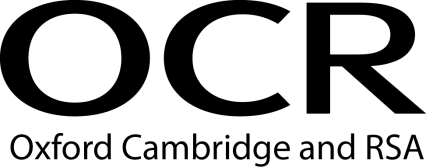 Evidence Record SheetOCR Level 6 Diploma in Career Guidance and DevelopmentEvidence Record SheetOCR Level 6 Diploma in Career Guidance and DevelopmentEvidence Record SheetOCR Level 6 Diploma in Career Guidance and DevelopmentUnit Title: Career guidance theory Career guidance theory Career guidance theory Career guidance theory Career guidance theory OCR unit number:Unit 3Unit 3Unit 3Unit 3Unit 3Candidate Name:I confirm that the evidence provided is a result of my own work.I confirm that the evidence provided is a result of my own work.I confirm that the evidence provided is a result of my own work.I confirm that the evidence provided is a result of my own work.I confirm that the evidence provided is a result of my own work.I confirm that the evidence provided is a result of my own work.Signature of candidate:Signature of candidate:Date:Learning OutcomesAssessment CriteriaEvidence ReferenceAssessment Method*1. 	Understand careers guidance theoriescritique careers guidance theories analyse theories of career choice, decision-making and avoidanceanalyse theories of career learning and career transition1.4	analyse theories of vocational behaviour in careers guidance2. 	Understand theories of motivation and their application in careers guidance2.1	critically analyse theories of motivation and their application in careers guidance2.2	evaluate the application of motivational techniques in careers guidance3. 	Understand concepts and models to support clients in career planning and developmentanalyse the concepts of supporting, enabling and empowerment of clientsanalyse theories of how people learn and their to application career planning and development 4. 	Understand the role and purpose of research to inform career guidance theory and practice4.1	analyse the role of research through evidence based practice in underpinning career guidance theories and practice4.2	critically evaluate the purpose of research to develop career guidance practice5. 	Understand theories of change management in career guidance5.1	critically analyse theories of change management5.2	evaluate how to support clients to take advantage of unplanned events6.   Understand the application of careers guidance theories, concepts and models to support own practice6.1	evaluate application of theories, concepts and models to support own practice6.2	analyse ways to update practice to reflect new career guidance theories, concepts and models*Assessment method key: O = observation of candidate, EP = examination of product; EWT = examination of witness testimony; ECH = examination of case history; EPS = examination of personal statement; EWA = examination of written answers to questions; QC = questioning of candidate; QW = questioning of witness; PD = professional discussion*Assessment method key: O = observation of candidate, EP = examination of product; EWT = examination of witness testimony; ECH = examination of case history; EPS = examination of personal statement; EWA = examination of written answers to questions; QC = questioning of candidate; QW = questioning of witness; PD = professional discussion*Assessment method key: O = observation of candidate, EP = examination of product; EWT = examination of witness testimony; ECH = examination of case history; EPS = examination of personal statement; EWA = examination of written answers to questions; QC = questioning of candidate; QW = questioning of witness; PD = professional discussion*Assessment method key: O = observation of candidate, EP = examination of product; EWT = examination of witness testimony; ECH = examination of case history; EPS = examination of personal statement; EWA = examination of written answers to questions; QC = questioning of candidate; QW = questioning of witness; PD = professional discussion